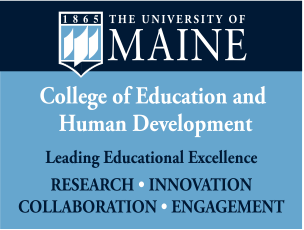 Virtual:https://maine.zoom.us/j/89875277874?pwd=R3dEeGVMc1RxQ0dMVkFqTGVUOHpRQT09Password: 462967Approval of Meeting Minutes – November 19th, 2021Welcome 									Penny BishopCollege Committee Updates				Graduate Affairs							Jim ArtesaniAccreditation 								Jim ArtesaniFaculty Advisory Council						Tim ReaganFaculty Senate								Dee NicholsCurriculum Committee	 Report 					Rebecca Buchanan11 New Course Proposals9 Course Modifications                                                            Diversity and Difference Committee's Strategic Planning Dialogues		Cat BiddleFuture Meeting Dates, all at 1:00 pm:April 1, 2022